Základní škola Jižní předměstí Rokycany,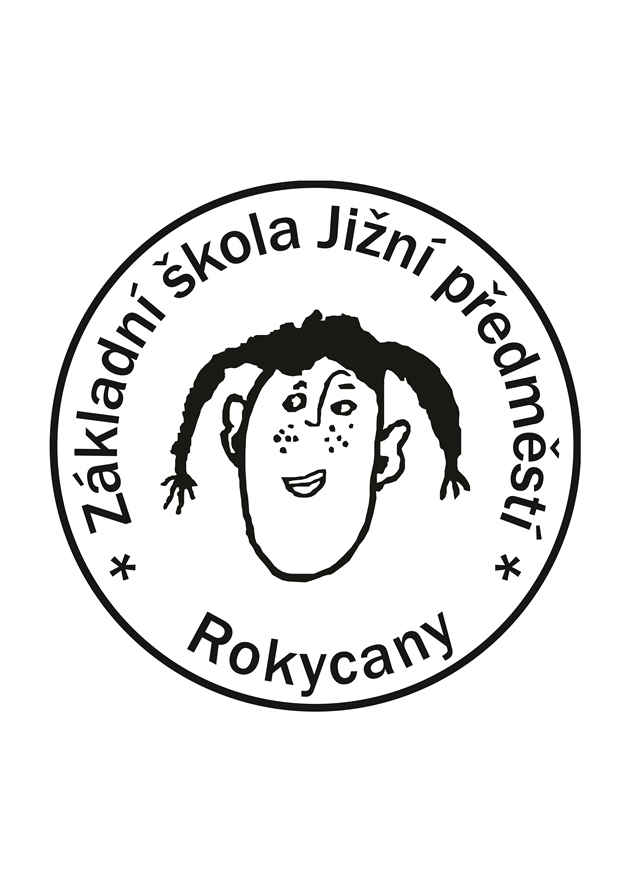 VÝROČNÍ ZPRÁVA O ČINNOSTIŠKOLYZA ŠKOLNÍ ROK 2013/2014V Rokycanech 28. 8. 2014Vypracoval Mgr. Bohumil Nosek, ředitel školyVýroční zpráva o činnosti školy za školní rok 2013/2014zpracovaná na základě části třetí, §7 Vyhlášky č.15, 2005 Sb, kterou se stanoví náležitosti dlouhodobých záměrů výročních zpráv a vlastního hodnocení školy Obsah:Základní údaje o školePřehled oborů vzdělání, které škola vyučuje a jsou zařazeny ve školském rejstříkuRámcový popis personálního zabezpečení činnosti školyÚdaje o zápisu k povinné školní docházce a přijímacím řízeníÚdaje o výsledcích vzdělání žáků podle cílů stanovených školním vzdělávacím programemÚdaje o prevenci sociálně patologických jevůDalší vzdělávání pedagogických pracovníkůÚdaje o aktivitách a prezentaci školy na veřejnostiÚdaje o výsledcích inspekční činnosti provedené ČŠIZákladní údaje o hospodaření školyÚdaje o zapojení školy do rozvojových a mezinárodních programů Údaje o zapojení školy do dalšího vzdělávání v rámci celoživotního učeníZákladní údaje o školeNázev právnické osoby: 	Základní škola Jižní předměstí Rokycany, příspěvková organizaceObor vzdělání podle Klasifikace kmenových oborů vzdělání :	79-01-C Základní vzdělání	1. 79-01-C/001 Základní škola	studium denní	délka studia : 9r.0měs.Místo poskytovaného vzdělávání nebo školských služeb :	Čechova 855, 337 01 Rokycany	č.j. 7714/2006-21Den zahájení činnosti:	2. 9. 1962Zapsáno do školského rejstříku s účinností od 1. 1. 2005.Ředitel:	Mgr. Bohumil NosekTrvalý pobyt:	K Řece 1007	337 01 RokycanyŘeditel je současně statutárním orgánem právnické osoby.Zřizovatel:	Město Rokycany, IČ : 00 259 047Sídlo:	Masarykovo náměstí 1, Střed	337 20 RokycanyCharakteristika školy:Škola měla ve školním roce 2013/2014 30 tříd se 716 žáky a čtyři oddělení školní družiny. Na prvním stupni 16 a na druhém stupni školy 14 tříd.Na škole pracovalo 57 pedagogických pracovníků. Z toho 30 třídních učitelů, 16 netřídních, 4 vychovatelky školní družiny a 7 asistentek pedagoga.Materiálně technické zajištění školy:počet kmenových učeben:		30v tom:	fyziky, chemie, matematiky (odborné a poloodborné učebny podle aprobace třídního učitele)dále:	2 učebny informatiky, 1 školní dílny, učebna ANP, učebna hudební výchovy, učebna výtvarné výchovy
 počet tělocvičen:	 			1škola má dále:     9 kabinetů, knihovnu, cvičnou kuchyňku, školní zahradu, 4 oddělení školní družiny, ergoterapeutickou a keramickou dílnuobjekt je vytápěn dálkovým topením, má vlastní tepelnou regulacistravování žáků i zaměstnanců školy je zajištěno ve školní jídelně přímo v budově školy, školní jídelna byla samostatný právní subjekt a od 1. 7. 2012 je součástí ZŠ Jižní předměstí Rokycany na základě rozhodnutí zřizovatele.v průběhu měsíce května až srpna byla kompletně provedena rekonstrukce školní jídelny, s tím souviselo zajištění náhradního stravování ve školním roce a na konci školního roku využití 5 dnů ředitelského volna. Na školu navazuje sportovní areál s umělým povrchem, kde je žákům k dispozici atletický ovál – uzavřená čtyřdráha délky 333,33 m se dvěmi sprinterskými rovinkami, travnaté hřiště s umělým trávníkem, dvě víceúčelová hřiště s hřištěm na basketbal a odbíjenou, tenisový kurt, hřiště na streetball s cvičnou tenisovou stěnou, technický sektor pro vrh koulí, doskočiště pro skok daleký a trojskok.Ve vlastnictví školy je minihřiště půdorysných rozměrů 20,00 x 40,00 m pro minikopanou a streetball. Hřiště se nachází na oploceném pozemku školy.Od šestých ročníků jsou na škole zavedeny třídy se zaměřením na matematiku a od školního roku 2000/2001 také třídy se sportovním zaměřením. Výuka probíhá podle školního vzdělávacího programu „Učíme se žít“. V jednotlivých ročnících jsou přidány hodiny matematiky, fyziky, chemie a tělesné výchovy.Výuka cizího jazyka probíhá od 1. ročníku a od 6. ročníku je na škole povinná výuka 2. cizího jazyka a od 5. ročníku výuka informatiky.Děti, které navštěvují výběrové třídy, jsou nenásilně vedeny k lepším výkonům. Je zde velmi vhodné prostředí k rozumné soutěživosti a snaze se prosadit. S výukou ve třídách se zaměřením na matematiku mají pedagogičtí pracovníci dlouholeté zkušenosti. Žáci z těchto tříd jsou velmi úspěšní při přijímacích zkouškách na střední školy a v různých soutěžích a olympiádách.Velmi se osvědčily i třídy se zaměřením na tělesnou výchovu. Na škole pracují mladí a perspektivní vyučující tělesné výchovy. Škola dosahuje vynikajících výsledků ve sportovních soutěžích. Ve školním roce 2013/2014 získali ocenění za všechny sportovní soutěže na okrese - žáci druhého stupně byli v této dlouhodobé soutěži druzí., žáci I. stupně získali pohár ředitele DDM Rokycany.Škola nabízí i další možnosti nejen ke vzdělání, ale také se snaží vyplnit volný čas dětí zájmovými aktivitami. Žáci mohou, ve svém volném čase, navštěvovat zájmové kroužky. V letošním školním roce bylo otevřeno na škole 31 zájmových kroužků. Zájmové kroužky ve škole realizuje občanské sdružení CEZAR školní klub.Našim dětem se snažíme zpříjemnit pobyt ve škole i o přestávkách s možností hraní stolního tenisu, menší si rádi na chodbách školy zaskáčou panáka. Některé přestávky tráví žáci v případě pěkného počasí na školní zahradě.Adresa pro dálkový přístup: e-mail : 		zscechova@tiscali.czwww stránky:		 www.zsjiznipredmesti.czÚdaje o vedení školy :ředitel školy: 			Mgr. Bohumil Nosekzástupce pro 1. stupeň: 	Mgr. Ivana Sixtovázástupce pro 2. stupeň: 	Mgr. Hana Durajovávýchovný poradce: 		Mgr. Libuše Hráchováspeciální pedagog: 		Mgr. Jana Štercliová, Mgr. Ilona Křikavoválogoped: 			Mgr. Radka ValachováÚdaje o školské radě:V souladu s ustanovením § 167 zákona č. 561/2004 Sb., o předškolním, základním, středním, vyšším odborném a jiném vzdělávání (školský zákon) byla zřízena s účinností od 1.9.2005 školská rada při základní škole.  Školská rada je šestičlenná:třetinu tvoří zástupci zřizovatele pí. Špelinová a sl. Breiovátřetinu zákonní zástupci nezletilých žáků pí. Marková, pí. Planetovátřetinu pedagogičtí pracovníci školy pí. Falátová a ChytilováByl ustanoven Statut rady školy a Jednací řád.V průběhu školního roku proběhla dvě jednání školské rady. Jednalo se o spolupráci školské rady a vedení školy, organizaci třídních schůzek, prezentaci školy na veřejnosti, školní vzdělávací program, investice do úpravy školy (skříňky pro žáky a rekonstrukce školní jídelny). Přehled oborů vzdělání, které škola vyučuje a jsou zařazeny ve školském rejstříkuObor vzdělání podle Klasifikace kmenových oborů vzdělání:Vzdělávací program školy:Školní vzdělávací program „Učíme se žít“			všechny ročníkyRámcový popis personálního zabezpečení činnosti školyOdborná a pedagogická způsobilost k výuce na základní škole je na vysoké úrovni. Na všechny vyučovací předměty jsou na škole aprobovaní pedagogové, kteří splňují kvalifikační předpoklady. Personální zabezpečení činnosti na 1. stupni školy :Na 1. stupni školy pracuje 17 pedagogů s odbornou a pedagogickou způsobilostí k výuce na 1. stupni základní školy. Personální zabezpečení činnosti na 2. stupni školy :Na 2. stupni školy pracuje 14 třídních a 15 netřídních učitelů. 27 pedagogů s odbornou a pedagogickou způsobilostí k výuce a dva dokončující studium  na Pedagogické fakultě Západočeské univerzity v Plzni.Vychovatelky školní družinyČtyři vychovatelky školní družiny splňují kvalifikační předpoklady pedagogických pracovníků pro výuku v ŠD. Jedna z nich vystudovala speciální pedagogiku.Asistentky pedagoga:Na škole pracuje 6 asistentek pedagoga s kvalifikací.Dále na škole pracuje od 1. 9. 2010 asistentka pro sociální asistenci.Ostatní pracovníciEkonomka školy, školník, sedm uklízeček a 11 zaměstnanců školní jídelnyÚdaje o zápisu k povinné školní docházce a přijímacím řízeníK zápisu se dostavilo 				          106Do školy nastoupilo						88 Odklad školní docházky byl udělen		  		17 Ke vzdělávání nepřijati					  3Od školního roku 2014/2015 budou otevřeny 		  4 první třídy.Volba povoláníVšechny vytýčené úkoly tohoto plánu byly splněny.Jako každým rokem tedy i letos se žáci 9.tříd navštívili  Den otevřených dveří na SŠ Jeřabinová Rokycany, kde se seznámili s jednotlivými studijními i učebními obory. Velkým kladem této akce je to, že celou akcí jsou prováděni žáci samotnými studenty jednotlivých oborů. Žáci ZŠ si vyzkoušeli na jednotlivých pracovištích jednoduché práce strojírenské práce. Na základní škole proběhl Den otevřených dveří- zástupci SŠ a učilišť navštívili jednotlivé deváté třídy a seznámili žáky s požadavky pro rozmisťování žáků v letošním roce 2013/2014.Jednou z nejzdařilejších akcí byl následný projektový den uspořádaný ve spolupráci s SŠ Jeřabinová. Žáci byli seznámeni s náplní osnov jednotlivých studijních a učebních oborů. Samotní žáci si mohli řadu technických prací na jednotlivých pracovištích vyzkoušet sami. V devátých třídách proběhly besedy s bývalými žáky naší školy.I v letošním školním roce byly všem žákům, kteří splnili povinnou školní docházku, vytištěny přihlášky k dalšímu studiu na SŠ a SOU. Vytištěné přihlášky ke studiu na osmiletém gymnáziu obdrželi také žáci z pátých ročníků.Rozmisťovací řízení školní rok 2013/2014SŠ Jeřabinová Rokycany   					24 žákůSOU Oselce                          					 1 žákSŠ Nerudova 33 Plzeň	     				2 žáciGymnázium a SOŠ Rokycany 				17 žákůIntegrovaná SŠ živnostenská    				1 žákSPŠ dopravní Plzeň                     				3 žáciSPŠ strojnická a rodinná SŠ prof. Švejcara   		2 žáciSPŠ stavební Plzeň                      				4 žáciSOU lesnické a zemědělské RO 				1 žákSZŠ Plzeň                                         			4 žáciSŠ designu a užitého umění Plzeň 				1 žákSOU Horní Bříza                                			2 žáciHotelová    SŠ Plzeň                         			1 žákSPŠ elektrotechnická Plzeň             				2 žáciJazyková škola a O.A Beroun          				3 žáciO A Příbram                                       			 1 žákSportovní a podnikatelská SŠ Plzeň 			1 žákCírkevní střední škola Spálené Poříčí 			1 žákO A Plzeň                                             			 2 žáciGymnázium Mikulášské náměstí       			1 žákSŠ veterinární České Budějovice       			1 žákMasarykovo gymnázium  Plzeň         			1 žákSŠ informatiky a služeb Plzeň            			1 žák	Celkem			77 žákůZ nižších ročníků v letošním roce končí 4 žáci.(2 žáci z 8. A a 2 žáci z 8.B) SŠ Jeřabinová, Rokycany                    			2 žáciSŠ Oselce                                             			1 žákOŠ výroby a služeb Plzeň                    			1 žák	Celkem			81 žákůKe studiu do gymnázia – prima bylo přijato celkem 6 žáků z pátých tříd.Údaje o výsledcích vzdělání žáků podle cílů stanovených školním vzdělávacím programemProspěch žáků :Prospělo s vyznamenáním :		417Prospělo :				288Neprospělo :				  10Chování žáků :stupeň z chování :		705stupeň z chování :		    7stupeň z chování :		    3Docházka žáků :Zameškané hodiny celkem :		33020		Z toho omluvené :			32935Neomluvené				      85Průměrný počet žáků ve třídě 	      24Údaje o prevenci sociálně patologických jevůV průběhu školního roku 2013/2014 se podílela výchovná poradkyně na řešení konfliktních situací, kázeňských přestupků žáků druhého stupně, neomluvené absence žáků na 1. i 2. stupni ZŠ. Výchovná poradkyně při své činnosti spolupracovala s pedagogickými pracovníky školy, s pracovníky PPP Rokycany, s OSPOD p. Krubou, s Policii ČR, pí. Kroftovou. V průběhu roku byla problémovým žákům poskytována INDIVIDUÁLNÍ PÉČE při překonávání kázeňských problémů. Ve školním roce proběhla i řada jednání se zákonnými zástupci problémových žáků z jednotlivých tříd. Z každého jednání je veden a založen písemný zápis u výchovné poradkyně.Výchovná poradkyně úzce spolupracuje při řešení problémů , které se vyskytnou na škole , se spec. pedagog. pí. Mgr I. Křikavovou a pí. Mgr J. Štercliovou .Společně šetřily sociální vztahy na prvním i druhém stupni. Jednalo se o začínající šikanu ve třídách 5.B, 8.A,B,D, 9.A.Ve všech třídách se podařilo najít viníky, závěry byly projednány s TU, zákon.zástupci, o výsledcích bylo vždy informováno vedení školy.Schránka důvěryVyužívání vytvořených pravidel pro žáky probíhalo i v tomto školním roce. Žáci využívají schránku daleko méně než v minulosti. Pravidla jsou vytvořena a zveřejněna stále pod názvem „Víš, co uděláš, až ti bude nejhůř?“. Schránka důvěry je ve škole                                               umístěna vedle dveří výchovného poradce(proti hlavnímu vchodu)                                                                                                                                       LINKA BEZPEČÍ                                    0800155555LINKA DŮVĚRY PRO DĚTI A MLÁDEŽ371 722 111Hodnocení plánu- drogy	       V 6. - 9. třídách byla problematika drog objasňována v hodinách rodinné výchovy a výchovy k občanství. Žáci vypracovávali vlastní práce v této problematice.	Problematika záškoláctvíŘešena průběžně ve spolupráci s třídními učiteli a zákonnými zástupci- absence do 10 hodin. Vyšší neomluvená absence byla řešená výchovnou komisí, která zasedala ve složení OSPOD p. Kruba, vedení školy, výchovná poradkyně, třídní učitel, zákonný zástupce.Besedy v 8. a 9. třídáchBesedy s Policií ČRVe všech osmých ročnících proběhly besedy na téma Zajištění bezpečnosti v dopravě. Ve spolupráci s Okresním oddělením Policie ČR v Rokycanech byla žákyním z osmých a devátých ročníků objasněna bezpečnostní ochrana žen v běžném životě.   	 V 9. třídách proběhly besedy zaměřené na právní vědomí. Tyto besedy připravila pí. Kroftová- mluvčí Policie ČR okresního oddělení Rokycany. Žákům byly objasněny pojmy – trestný čin, přestupek, nebezpečné jednání společně s tresty, které jsou za tyto věci udělovány nezletilým a mladistvým. Ve svém vystoupení se také věnovala pí. Kroftová  trestné činnosti v našem městě a v jeho okolí. Mluvčí zodpověděla všechny dotazy žáků. Besedy byly vhodně připraveny vzhledem k věku žáků. Na závěr každý žák obdržel list s nejdůležitějšími informacemi, kde hledat pomoc, pokud se někdo dostane do problémů.V letošním školním roce byla objednána prohlídka Senátu ČR v Praze pro žáky všech osmých tříd. Vzhledem k tomu, že v termínu objednané prohlídky, se konala návštěva prezidenta ČR v našem městě, byla prohlídka Senátu přeložena na příští školní rok- termín 12. září 2014.Peer programVe všech šestých třídách proběhl peer program- jedná se o zdravý způsob život, na programu se podíleli proškolení žáci z deváté D a C. Celý program zajišťovala p. Veselá pracovnice PPP Rokycany. I v letošním roce se podařilo do programu zapojit všechny žáky, kteří pracovali v jednotlivých skupinách a sami řešili zadávané úkoly. Velkým kladem tohoto programu je vedení proškolených žáků z devátých tříd. Peeři pracovali ve složení: Lukáš Trnka, Kristýna Cajthamlová a Anna Poláčková.Minimální preventivní program na 1. stupniBěhem šk. roku 2013/2014 proběhlo na naší škole v rámci minimálně preventivního programu několik akcí.V každé třídě 1. stupně tradičně proběhl program pořádaný PPP s názvem „Třída plná pohody“, který je zaměřen na výchovu dětí a mládeže ke zdravému životnímu stylu, k osvojení pozitivního sociálního chování a rozvoji osobnosti. Program je vyměřen na 4 vyučovací hodiny. Některé třídní učitelky využily možnost prodloužení programu po dohodě s pracovníky PPP, která má na starosti primární prevenci.Znalosti bezpečnosti silničního provozu si prověřili žáci 3. – 5. ročníků na dopravním hřišti na podzim a na jaře. Své dovednosti zúročili vybraní žáci v soutěži mladých cyklistů BESIP.Další vzdělávání pedagogických pracovníkůVedení školyPrevence ve škole – co dělat, když ……Mgr. Hana Durajová							800,- KčMgr. Ivana Sixtová							800,- KčTělesná výchovaLicence instruktora lyžováníMgr. Tomáš Zeithaml							2.000,- KčMgr. Helena Moulisová						2.000,- Kč1.stupeňSplývavé čteníMgr. Eva Rothová							900,- KčMgr. Jana Štercliová							900,- KčVýukové čtení v 1. třídě ZŠVyučující 1. stupně + asistentky pedagoga   		       8.000,- KčUčím (se) rádMgr. Eva Rothová							690,- KčMgr. Jana Štercliová							690,- KčTvoříme vlastní výukové materiály na interaktivní tabuli – pro pokročiléMgr. Lenka Dienstbierová						875,- KčMgr. Lucie Kliková							875,- KčMgr. Michaela Němcová						875,- KčMgr. Eva Rothová							875,- KčMgr. Ivana Sixtová							875,- KčMgr. Svatava Sýkorová						875,- KčMgr. Jana Štercliová							875,- KčMgr. Taťána Tučková							875,- KčMgr. Světlana Váchová						875,- KčMgr. Radka Valachová						875,- KčMgr. Dagmar Vávrová						875,- KčMgr. Ladislava Veselá						875,- KčPráce s interaktivní tabulí – pro pokročiléMgr. Taťána Tučková							950,- KčMgr. Dagmar Vávrová						950,- KčMatematické prostředí – Krokování a SchodyMgr. Ivana Sixtová							800,- KčMgr. Radka Valachová						800,- KčMgr. Ladislava Veselá						800,- KčMgr. Jana Štercliová							800,- KčŠkolní družinaČinnost školní družinyBronislava Sloupová							390,- Kč				VšeobecnéCelostátní konference - Úprava RVP ZVMgr. Ivana Sixtová						         1.800,- KčMgr. Jarmila Svobodová					         1.800,- KčCelkem vyčerpáno na další vzdělávání    			       36.370,- KčVzdělávání pedagogických pracovníků v oblasti informačních technologií:Školení MS office, a grafické programy (18 účastníků)		  0,-  KčÚdaje o aktivitách a prezentaci školy na veřejnostispeciální pedagogika1. stupeň ZŠK datumu 16.6.2014 je na 1.stupni ZŠ integrováno celkem 40 žáků se speciálními vzdělávacími potřebami. Aktuální seznamy jsou k nahlédnutí v každé sborovně školy. Z toho 8 žáků s vadami řeči, 2 žáci s lehkou mentální retardací, 9 žáků s poruchou chování, 21 žáků se specifickými poruchami učení, 34 žáků s obtížemi a 4 žáci se sociálním znevýhodněním.Při výuce (plnění IVP) 13 integrovaným žákům, kteří mají doporučení z  PPP nebo SPC, pomáhá sedm asistentek pedagoga – Taťána Kučerová, Květuše Hrnčířová, Mgr. Jarmila Nová, Jana Horčičková, Mgr. Lenka Dienstbierová, Miluše Šišpelová Dis., Lenka Čarnogurská.Od 6.1. 2014 je při výuce žákyně Anety Zýkové ve třídě 7.A přítomna asistentka pedagoga Mgr. Martina Marková, která je zajištěna z Centra pro rodinu DOMUS.   Chtěla bych asistentkám pedagoga poděkovat za jejich výchovně vzdělávací práci během celého školního roku.Výuka Ambulantně nápravné péče probíhá na 1. stupni ve čtyřech skupinách nultou hodinu ( v pondělí - pro 5.třídu, v úterý - pro 4.třídu, ve středu - pro 3.třídu, ve čtvrtek - pro  2.třídu).První třídy:1.A – Dominik Bílý – 20.1. 2014 vyšetřen V PPP Rokycany – výukové obtíže, 2x týdně do rodiny dochází na doučování dobrovolník z organizace „Člověk v tísni“ 1.B – Matouš Soukup, Šarlota Horvátová  - porucha v koncentraci pozornosti         Samuel Dužda  - obtíže v písemném projevu - Denis Šimon, Miroslav Bartoš (bude vyšetřen v PPP Rokycany) - porucha v koncentraci pozornosti         Kateřina Anna Marková - nerespektování autority, spolupráce s rodinou         Vanesa Michala Giňová – porucha pozornosti, špatná spolupráce s rodinou          Jonáš Max – porucha pozornosti, pomalé pracovní tempoIndividuální logopedická péče s 8 žáky probíhá pod vedením speciálního pedagoga Mgr. Radky Valachové. Spolupráce s PhDr. Mgr. Silvií Janovcovou z PPP Rokycany v rámci konzultačních hodin pro učitele a rodiče v termínech: 13.5., 10.6. 2014 v čase od 13:00 do 15:00 hodin.V měsíci červnu v 1.a 2. třídách probíhal screening pro prevenci specifických poruch učení ve spolupráci s PPP Rokycany  a za písemného souhlasu zákonných zástupců dítěte.Ve školním roce 2013/2014  je naše základní škola zapojena do projektu RAMPS – VIP III. Po zapojení naší základní školy v projektech VIP – Kariéra a RŠPP – VIP II pokračujeme, na základě výběrového řízení, od 1.1.2012 v projektu RAMPS - VIP III (= Rozvoj a metodická podpora poradenských služeb – VIP III).	Projekt je zaměřen na zvýšení kvality poskytovaných služeb ve školách a školských poradenských zařízeních, které jsou poskytovány školními psychology, školními speciálními pedagogy, metodiky pro školní poradenská pracoviště a dalšími odbornými pracovníky. Těmto pracovníkům je poskytována metodická podpora a je pro ně zajišťováno několikastupňové odborné vzdělávání Národním ústavem pro vzdělávání, školské poradenské zařízení a zařízení pro další vzdělávání pedagogických pracovníků v Praze.Naše ZŠ spolu s dalšími 12 základními školami po celé České republice se účastní od 1.února 2012 do 31.ledna 2015 projektu „Brána ke vzdělávání - školní čtenářské kluby“. Klub je určen zvláště těm dětem, které nečtou z nejrůznějších důvodů - pocházejí například ze sociálně znevýhodněného prostředí, mají vývojové poruchy školních dovedností, … Právě tyto děti byly pozvány k pravidelným schůzkám v klubové místnosti, kde tráví hodinu a půl týdně nejrůznějšími činnostmi spjatými s čtením a knihami, ale i hrami, povídáním si, kreslením,… to vše na téma různých knižních příběhů.Ve školním roce 2013/2014 se konají schůzky čtenářského klubu:v pondělí  2.- 4. třída pod vedením Mgr.M.Dudové a knihovnice J. Frühaufovéve čtvrtek 1.třída pod vedením Mgr.I.Sixtové a asistentky pedagoga T.Kučerové Zpráva školního speciálního pedagoga 2.stupně   V tomto roce  jsme průběžně na podkladě vyšetření z  PPP a SPC integrovali celkem 31 žáků.  V 6. roč. 14 žáků – z toho 9 žáků se SPU, 3 žáci se SPCH, 1 žák s diagnózou autismu a nově byla zjištěna LMR u 1 žákyně. V 7. roč. bylo  integrováno 5 žáků – 1 s těles. postižením, 1 se zrak. postižením, 2 se SPU a u jedné žákyně byla diagnostikována LMR, autismus a ADHD.  V současné době je žákyně na dlouhodobějším pozorování  ve specializovaném pracovišti. Čekáme na zprávu  odborníků, abychom mohli začít jednat se zákonným zástupcem o další integraci žákyně na škole. V 8.roč. bylo 9 integrovaných žáků – 1 žák se zrak. postižením a 8 žáků se SPU. V 9.ročníku jsme integrovali  pouze 3 žáky – 1 s těles. postižením a 2 se SPU.    Všichni  žáci pracovali  podle IVP a účastnili  se hodin ANP, které  jsme realizovali  ve třech vyučovacích  blocích.   Na škole  bylo dále evidováno   16 žáků s různými vzdělávacími obtížemi. I k těmto žákům  pedagogové přistupovali  individuálně a tolerovali  jejich určité znevýhodnění ve vyučovacím procesu.     Na škole bylo  množství  krizových situací, které jsme řešili společně se školním speciálním pedagogem pro 1.stupeň, výchovným poradcem a vedením školy.   Na začátku dubna bylo uskutečněno šetření vzájemných vztahů ve třídě 8. B a to na podkladě stížnosti zákonného zástupce. Šetřením bylo zjištěno, že stížnost byla oprávněná. Ve třídě byl odhalen agresor, který se ke svému nevhodnému chování přiznal a slíbil nápravu. O závěrech šetření byli informováni zákonní zástupci oběti a agresora, věc se zdála být vyřešena.Na konci školního roku se opět vyskytly problémy, matka oběti si stále stěžovala  na vztahy spolužáků k jejímu synovi. Dřívější oběť se ale v té době bránila z nařčení, navíc za ní stáli i spolužáci, kteří jednohlasně tvrdili, že provokatérem byla v tomto případě  dřívější oběť. S matkou oběti jsme již několikrát jednali, stála  za svým synem, pochybnosti o jeho chování nepřipouštěla. Celou situaci ve třídě jsme  sledovaly a řešily s vých. poradkyní a třídní učitelkou. Učinily jsme určitá opatření, po kterých došlo ke zklidnění situace.  Navíc jsme nabyly dojmu,  že hlavním problémem v této záležitosti byl  celkově negativní přístup matky (stěžovatelky) k naší škole i vyučujícím.   Na začátku dubna jsme provedli šetření ve třídě 5.B, tentokrát na podkladě dopisu, který byl nalezen ve schránce důvěry. Žák si stěžoval na zesměšňování a ubližování ze strany spolužáků. Šetření ukázalo, že mu bylo opravdu ubližováno 3 spolužáky. Ti se přiznali a slíbili zlepšení. Situaci ve třídě jsme sledovaly s třídní učitelkou, žádné problémy jsme už  pak nezaznamenaly.  I chlapec sám pak byl ve třídě spokojený.   V květnu proběhla výchovná komise  za účasti vedení školy, vých. poradkyně , zástupce OSPOD   a zákonných zástupců žáků 2 žáků. Projednávány byly neomluvené hodiny chlapců.  Rodiče přislíbili, že budou nepřítomnost svých dětí ve škole omlouvat včas. Protože se tak ale nestalo, museli chlapci opustit výběrovou třídu, neboť nesplnili daná kritéria.   Na začátku června bylo provedeno šetření sociálních vztahů ve třídě 7.D. O šetření požádala tř. učitelka na základě jednání se zákonnými zástupci dvou žáků. Bylo zjištěno, že ve třídě je sice několik skupinek , které mezi sebou soupeří, ale že za postavení ve třídě si mohli  tito 2 žáci celkem sami, zejména svým zvláštním chováním k ostatním. Zákonní zástupci obou žáků  byli se závěry vyrozuměni. Situaci ve třídě budeme  monitorovat i v následujícím školním roce.   Na konci školního roku  jsme s vých. poradkyní vyslýchaly 3 žáky ze tříd 6.A a 6.B, kteří vyhrožovali spolužákovi  zbitím a ohrožovali ho při odchodu ze školy domů. Chlapci se přiznali, spolužákovi se omluvili a slíbili zlepšení. Zákonní zástupci byli  telefonicky o celé věci informováni a přislíbili užší spolupráci se školou.Zpráva o činnosti školní družiny Zájmové vzdělávání probíhalo ve školním roce 2013/2014 v pěti odděleních pod vedením zkušených vychovatelek: Bronislavy Sloupové, Světlany Soumarové, Renáty Lupinské, Regíny Lukačovičové, Taťány Kučerové a Květy Hrnčířové. Do školní družiny bylo přihlášeno 140 žáků.Školní družina pracovala podle  ŠVP pro zájmové vzdělávání. Vlastní obsah zájmového vzdělávání vychází ze čtyř tematických bloků JARO, LÉTO, PODZIM, ZIMA a je východiskem pro práci všech vychovatelek.Úzce jsme spolupracovali s rodiči, třídními učitelkami, výchovnou poradkyní a speciálním pedagogem Mgr. Janou Štercliovou. Kázeňské problémy řešíme ihned. Práci žáků, chování, tvořivost, dodržování fair play, umístění soutěžích atd. pravidelně hodnotíme.V uplynulém školním roce pracovaly ve školní družině asistentky pedagoga. V průběhu týdne asistovaly u jednoho žáka Jarmila Nová, Jana Horčičková, Lenka Dienstbierová a Taťána Kučerová.Pokračovali jsme v charitativním projektu Čtení pomáhá, nasbírali jsme víčka pro Jakuba do Horšovského Týna, připravili jsme si vánoční vystoupení do stacionáře Pohodička. Zorganizovali jsme vánoční a velikonoční dílny, podzimní a jarní stopovanou, vánoční zpívání pod stromem na náměstí a spaní v družině, maškarní bál, tradiční pálení čarodějnic, dětský den, zúčastnili jsme se akce Agiden pro děti, u příležitosti ZOH v Soči proběhl „Týden rekordů“.V družině byla dvě divadelní představení – Pan Pozdraveníčko a Pohádka o Vánocích. Vystoupil také Klaun a jeho kamarádi.Sportovali jsme průběžně celý rok. Svoji tělesnou zdatnost žáci zdokonalují, upevňují a rozvíjí při indiánském běhu, běhu do kopce, při vybíjené a fotbale. Znalosti o přírodě si otestovali žáci 3. tříd v přírodovědném kvízu a žáci 1. a 2. tříd v přírodovědné poznávačce. V rámci celoroční hry Naše městečko jsme každý měsíc plnili úkoly: postavili papírové město, navštívili muzeum, MěÚ Rokycany, poštu, knihovnu, ZUŠ, ZSŽ, DDM, hasiče, samostatně nakupovali v obchodě, nakreslili návrh známky pro město Rokycany, besedovali s tiskovou mluvčí policie a s paní prodavačkou.Nakoupili jsme nové hračky, stavebnice a papírenský materiál na tvoření. Nejoblíbenější stavebnicí je Lego. Úplatu za zájmové vzdělávání mají uhrazenou všichni žáci.Naším cílem je zajištění kvalitního zájmového vzdělávání žáků. Nabízíme činnosti podnětné a obsahově zajímavé, vychováváme a vedeme žáky ke smysluplnému využívání volného času.Kulturní činnost Divadlo Alfa Plzeň: Každý ročník 1. stupně navštívil divadlo minimálně jednou za pololetí. Některé ročníky byly v divadle i v druhém pololetí.1. pololetí:25.10. Čert tě vem – 4.B, 4.A, 4.C15.11. Perníková chaloupka – 1.A, 2.B, 2.C, 2.A27.11. James Blond – 5.A, 5.B, 5.C, 5.D29.11. Hrnečku vař – 1.B,  1.C16.12. Jak ševci  zvedli vojnu – 3.ASokolovna Rokycany:  9. 5. Školní akademie – Každá třída si připravila krátké vystoupení – pěvecké nebo dramatické. Dopolední představení  bylo určeno pro žáky školy, večer bylo vystoupení věnováno rodičům. Akademie byla velmi zdařilá.Prostory družiny školy:  17.1. Výchovný koncert – pan HraběKoncertu se zúčastnili žáci 2.- 4. ročníků.Knihovna Rokycany:V knihovně   proběhlo několik akcí.31.1. 2014 -   slavnostní předávání pololetního vysvědčení za přítomnosti starosty města, ředitele školy a rodičů žáků.  Žáci dostali průkazy do knihovny a byli pasováni na rytíře. Koncem června 2014 se zúčastnily postupně všechny 1. ročníky akce PÍSMENKOVÁNÍ. Žáci si vyzkoušeli své čtenářské dovednosti.Dům dětí a mládeže  Rokycany:Děti navštívily několik zajímavých akcí a výstav -  např. výstavu Den Země.Kultura na II. stupni. Všechny kulturní akce jsme se letos snažili omezovat, neboť narušují výuku a jsou stále víc finančně náročné. Divadelní představení jsme však nezavrhli. Již v prvním pololetí navštívili naši žáci DJKT  v Plzni. V prosinci navštívili žáci 9.ročníků představení Adéla ještě nevečeřela v Komorním divadle (11.12) a žáci osmých ročníků muzikál Monty Python´s Spamalot ve Velkém divadle. (17.12.) Obě hry žáky pobavily. Sedmé ročníky měly objednáno představení Pygmalion, ale nakonec 16.4. došlo k náhlé změně programu z důvodu onemocnění herce a hrála se hra…………………….., údajně velmi vtipná, leč s trochu lechtivým obsahem. Pro šesťáky se nám opět nepodařilo vstupenky zajistit. Míváme velké počty požadovaných vstupenek, na ročník 80-100 ks, proto je obtížné sehnat je a hlavně zamluvit včas. Od chvíle, kdy oddělení předprodeje plzeňského divadla zveřejní nabídku, je doslova otázkou minut, než jsou vstupenky vyprodány. Stačí propásnout to dopoledne (které ale nikdy nevíme dopředu) a nejede se nikam. Proto stále zůstává úspěchem, že ze čtyč ročníků jedou do divadla tři. Pro mnohé naše žáky je to jediná příležitost, kdy divadlo navštíví, proto se budeme snažit v objednávkách pokračovat.první stupeňPrezentace školy na veřejnosti ve školním roce 2013 – 2014Mimořádné akce na 1. stupni ve školním roce 2013 – 2014Účast žáků 1. stupně na sportovních soutěžích ve školním roce 2013 – 2014V celoroční soutěži žáků 1. stupně škol okresu Rokycany  O pohár ředitele DDM Rokycany si naše škola vedla nejlépe a vybojovala Pohár ředitele DDM Rokycany.Ozdravný pobyt tříd 4. B a 5. COd 5.5  -  9.5. 2014 byly třídy 4.B  a  5.C  na ozdravném pobytu v Březové u Třebíče. Celý týden nám přálo počasí, takže žáci se mohli věnovat programu, který byl pro ně připraven.
Tématem celého týdne byl pravěk. Žáci měli bohatý program, vyzkoušeli si lanové centrum, jezdili na raftech, šplhali na horolezecké stěně,
stříleli z luku. Velmi často byli v lese, kde si vyzkoušeli ,jak žili lidé v pravěku, stavěli obydlí, měli počíháno na mamuta. Večer měli také program, mohli se dívat na filmy, účastnit se diskotéky, projít se  za tmy lesem, kde na ně čekali různé nástrahy.
 Jedno odpoledne jsme byli na výletě v historickém městě Telči. Zde také plnili různé úkoly. Po týdnu všech 33 žáků spokojeně jelo domů s novými poznatky a zážitky.Jana BorkováMgr. Lucie Kliková Ozdravný pobyt tříd 3.B, 3.C   Ve dnech 9.6. – 13.6.2014 se žáci 3.b a 3.c s pedagogickým dozorem (Dudová, Horčičková, Sýkorová) zúčastnili ozdravného pobytu v ŠvP Sklárna – Žihle.Doprava do místa pobytu a zpět byla zajištěna vlastním autobusem provozovatele.      Všichni účastníci ozdravného pobytu byli ubytováni v klasickém ubytovacím zařízení, zřízeném přímo pro ozdravné pobyty dětí věkové kategorie 6 – 15 let.  Žáci spali po čtyřech na pokoji. Každé patro bylo vybaveno sociálním zařízením, zvlášť pro děvčata a chlapce. Dále zde byla klubovna s televizí.Strava byla provozovatelem zajištěna 5krát denně a to formou snídaně, dopolední svačiny, oběda, odpolední svačiny a večeře. Jídelníček byl přizpůsobený věkové skupině dětí. Pro jednu žákyni byla zajištěna bezlepková dieta. Pitný režim byl zabezpečený po celý den, žáci si mohli během dne kdykoli doplňovat lahve. Při hlavních jídlech byl pitný režim dodržován standardní cestou jako ve školní jídelně.V bezprostředním okolí školy byly k dispozici venkovní stoly na stolní tenis a  hřiště na míčové hry.Přímo v budově školy jsme několikrát navštívili tělocvičnu.V dopoledních hodinách probíhala výuka podle učebního plánu jednotlivých výchovných skupin. Každá třída měla k dispozici vlastní učebnu.Odpolední zaměstnání se skládalo hlavně z pobytu na čerstvém vzduchu, vycházek do okolí a sportovních her .Výbornou doplňkovou aktivitou bylo absolvování Laser gamu. Tato aktivita se jevila nad očekávání velmi úspěšnou.  Provozovatel uspořádal pro děti také diskotéku s programem.Během pobytu docházely děti, které trvale užívají  léky,  na ošetřovnu. Náklady spojené s ubytováním a stravou byly adekvátní a nebyly nutné žádné dodatečné výlohy. S kázní žáků jednotlivých tříd byly třídní učitelky spokojené. Nebylo nutné udělovat žádná napomenutí.Cílem zotavovací akce bylo především upevnit třídní kolektiv, plnění aktivit v oblasti environmentální výchovy.																	Mgr. Monika Dudová									Mgr. Svatava Sýkorová	Ozdravný pobyt tříd 2. A a 2. CŽáci tříd 2. A a 2. C odjeli v pondělí 16. 6. 2014 na zotavovací pobyt do rekreačního střediska Sklárna u Žihle. Zúčastnilo se 41 dětí, ze zdravotních důvodů neodjelo 8 žáků.  Středisko Sklárna leží uprostřed lesů, děti mohou využít lanové centrum, laser game, dvě hřiště, malý bazén, tělocvičnu, učebny, k dispozici je také bufet, velká jídelna a ošetřovna. Děti bydlely ve čtyř- nebo pětilůžkových pokojích, na patře bylo sociální zařízení a klubovna. O děti se během dne staraly třídní učitelky a dvě vychovatelky. Vzhledem k příznivému počasí po celý týden trávily děti veškerý volný čas venku, navštívily skalní městečko, opékaly špekáčky, plnily úkoly v rámci celotýdenní hry, zvládly celodenní výlet do Rabštejna nad Střelou, pozorovaly lesní zvířata a poznávaly rostliny, vyřádily se na hřišti, v lanovém centru a na laser gamu. Navzdory několika zdravotním problémům se nám i dětem pobyt velice líbil. 								Mgr. Radka Valachová									Mgr. Ladislava Veseládruhý stupeň - předmětové komiseČeský jazykJako každý rok běžná výuka byla obohacena o různé soutěže a kulturní akce.   Letos jsme se nezúčastnili soutěže mladý Démosthenés, neboť tato soutěž zřejmě na celostátní úrovni skončila, nebo měla roční přestávku. Ve škole se ale soutěžilo opět v interpretaci textu, tradičně ve dvou kategoriích (6.a.7.ročník a 8.a.9. ročník), žáci museli přednést text zpaměti, mohli zvolit poezii i prózu. Celkem se v obou kategoriích dostavilo 18 soutěžících (12+6).V 1. kategorii porota poslala do dalšího kola vítězku Adélu Vilímkovou ze 7.D. a z druhého místa Vojtěcha Moulise ze 6.D. Na třetím místě skončila Bára Dobiášová za 7.C.Ve 2. kategorii se porota rozhodla neudělit 3. místo. Na 2. místě postupuje Hana Falátová z 8.D a ze zlaté pozice Kateřina Krejčí z téže třídy. Následovalo okresní kolo recitační soutěže, které se uskutečnilo 13.3. 2014 v sále ZUŠ. Zde byla úspěšná Hana Falátová, obsadila druhé místo. To už nebylo postupové, do krajského kola postupují pouze vítězové.Soutěž v hádání slov, Kufr, letos proběhla v prosinci v průběhu akce nazvané Deskohraní. Kladem takového spojení bylo, že odchody týmů nenarušily výuku. Bohužel se nám letos nepodařilo uchovat výsledky. Dalším soutěžním kláním je olympiáda z českého jazyka, kterého se účastní žáci 8. a 9. tříd. Na okresním kole naši školu letos reprezentovali žáci 9.D. Lucie Varmužová skončila šestá a Ondřej Valach se umístil jako osmý.Nově jsme v letošním školním roce zavedli pro každý ročník knihu povinné četby na obě pololetí. ( v předchozím š. roce to byla 1 kniha na rok) Každá třída na konci pololetí píše test, který má přečtení knihy ověřit. Snažíme se tak, aby alespoň ti poctiví čtenáři mohli známkou z četby vylepšit své „skóre“ a rozšířit si povědomí o dílech české literatury. Zejména toto ocení budoucí studenti středních škol. Jinak se snažíme čtenářství rozvíjet prostřednictvím čtenářských dílen a zapojením do projektu Čtení pomáhá.Anglický jazykAnglický jazyk je na naší škole již řadu let  vyučován od 1.ročníku a vyučují ho většinou aprobovaní učitelé.  I přesto, že na škole je velký počet aprobovaných učitelů, neaprobovaně  v tomto školním roce vyučovaly  Mgr. S. Váchová v 1.ročníku, Mgr. E. Hanzíková  a Mgr. M.Němcová ve 2.ročníku a ve 3.ročníku Mgr. M.Dudová. Uvítali bychom, kdyby se vyučovaly jazyky aprobovaně ze 100 procent. Domníváme se, že by tak odpadly  stížnosti z řad zákonných zástupců.Spolupráce mezi vyučujícími AJ na  2. stupni byla výborná. Nepodařilo se nám však uskutečnit vzájemné hospitace, zejména z časových a organizačních důvodů.      Do hodin AJ byly  zařazovány všechny jazykové dovednosti jako čtení, poslech, ústní  a písemný projev. Pro oživení jsou pak byly využívány  vhodné stolní  a pohybové hry, dramatizace, práce s časopisy, s texty písní, výukové programy Terasoft, on line learning, práce  s internetem a další. Navštívili jsme se žáky i anglické divadelní představení realizované herci z divadla  The Bear Educational Theatre z Prahy. Představení však nesplnilo naše očekávání.      Vzhledem k velkému počtu vyučujících aj bylo i  letos velice obtížné často a  pravidelně se scházet, a proto jsme věci řešili hned a operativně (přestávky, volné hodiny, po skončeném vyučování). Závažnější věci byly pak projednávány  1x měsíčně na PK AJ.     Překážkou byla  častá  nemocnost učitelů AJ, což narušovalo práci ostatním kolegům. Žáci nepřítomných učitelů byli rozdělováni do ostatních skupin, což je velmi neefektivní. Každý vyučující pracuje jinými metodami a formami práce, používá různé materiály, a proto rozdělení žáci mohou jen s obtížemi pracovat s kmenovou skupinou. Výsledkem takovéto práce je zhoršené chování všech žáků, špatná pozornost a ani výsledky nejsou optimální. Byli bychom velice rádi, kdyby byly všechny hodiny nepřítomných učitelů odsuplovány  a nespojovaly se.      V jarních měsících se žáci z 6. až 9.ročníků tradičně zúčastnili okresního kola olympiády v AJ. Obsadili jsme místa v druhé polovině výsledkové listiny, což nás mrzí, ale soupeřit se žáky s rozšířenou výukou jazyků a žáky z gymnázia, není jednoduché. Přesto však před námi zůstává výzva dosáhnou v příštím roce lepších výsledků. Hezké 2.místo získal v okresním kole malé Aj olympiády žák 5.C Patrik Štochl.      Koncepce výuky AJ  probíhala i  v tomto školním roce stále ještě na základě vytvoření skupin různé  jazykové vybavenosti a úrovně žáků.. Žákům bylo umožněno pracovat dle svého tempa, ve skupinách  s jazykově nadanějšími žáky bylo možné probírat učivo do větší hloubky, naopak slabším žákům se mohli učitelé více individuálně věnovat  a učivo častěji opakovat. Takto vytvořené skupiny byly  prostupné, což znamená, že žáci mohli být v průběhu roku  bezproblémově přeřazováni ze skupiny do skupin. Krásná AnglieŠkolní zájezd ve dnech 19. - 23. 5. 2014	Po roce příprav vyjelo v pondělí ráno od naší školy 41 našich žáků a 3 paní učitelky. První den byl celý zasvěcen cestě na západ. Všichni jsme mohli jen sledovat krajinu ubíhající okolo dálnice a porovnávat úroveň toalet v Čechách, Německu, Belgii a Francii. Ve 20 hodin jsme se ubytovali v Calais v hotelu F1 a po nutné hygieně šli spát. Brzká hodina budíčku v úterý motivovala většinu k odchodu na kutě, i když se pochopitelně našly i výjimky.	V 5, 30 už skupina čekala s kufry před hotelem a po krátké jízdě jsme prošli pasovou kontrolou a nalodili se na trajekt směr Dover. Pro některé žáky to bylo první seznámení se     s oceánem, proto strávili část cesty na otevřené palubě, kde navzdory větru pozorovali racky a okolo proplouvající lodě. Většina také posnídala v místní kavárně. Zbytek plavby přes kanál uběhl rychle a bez potíží také díky otevřeným obchodům se suvenýry.	Prvním cílem našeho poznávacího pobytu se stalo starobylé město Canterbury, proslavené zejména svojí katedrálou. Tu jsme si prohlédli po skupinách. Obdivovali jsme vznosnou gotickou klenbu, barevné vitráže a obrovskou kytici živých vonících květin. V kryptě jsme navštívili místo zavraždění sv. Tomáše Becketa. Po prohlídce katedrály jsme se prošli v okolních křivolakých uličkách a nakoupili svačiny v místním supermarketu. Občerstveni jsme opět nasedli do našeho autobusu a zamířili z Kentu na jihozápad do hrabství Východní Sussex. Tam nás nedaleko malebného lázeňského městečka Eastborne čekala procházka po křídových útesech.Beachy Head je název pro místo, kde jsou tyto známé útesy nejvyšší v Anglii. Snad proto se stávají často místem sebevražd. My jsme si ale užili pro nás exotický pohled na oceán, šumící příboj a zelené pláně. Obdivovali jsme starý maják a množství pazourkového kamene, který je tolik typický pro tuto oblast. Na místě zvaném Sedm sester (= útesů) jsme sestoupili až k moři. Na pláž jsme se dostali i na naší další zastávce, ve městě Brighton.	Brighton je známé přímořské letovisko. My jsme zde, moři nejblíž, navštívili jen podmořské akvárium, Mořský svět. Rybky všech tvarů a barev, žabky deštných pralesů, ale i žraloci a chobotnice. Ti se nám dokonce proháněli nad hlavou, když jsme stáli v proskleném tunelu uprostřed jejich nádrže. Ve zbývajícím čase jsme se prošli po molu, kde fungovalo mnoho atrakcí, které známe z poutí, obchůdků se suvenýry a s občerstvením. Někteří se odvážili smočit nohy v moři, skupina žáků s paní učitelkou se zašla podívat na architektonickou zajímavost, místní Royal Pavillion. Po 19. hodině jsme odjížděli z Brightonu do malého městečka poblíž jménem Shoreham by Sea. Zde si děti rozebraly místní rodiny.	Ohlasy na ubytování druhý den ráno byly jen v superlativech. Všichni se dobře najedli, dobře vyspali, rodiny s nimi komunikovaly, mnohé děti se chlubily svačinou, kterou od rodiny dostaly zabalenou v poměrně velké krabičce. Plni optimismu jsme vyrazili do Windsoru. Oficiální rezidenci královské rodiny jsme si prohlíželi celé dopoledne. Nejvíce děti obdivovaly domeček pro panenky, který pro svoji vnučku Mary nechala zhotovit královna Viktorie. V domečku bylo vše funkční, svítila tam světla, na stole stál stříbrný servis a v knihovně byly opravdové knihy. Jinak interiér byl samozřejmě zaplněn nábytkem, porcelánem, obrazy a jinými uměleckými předměty, jak se královské sídlo sluší. V poledne jsme i sledovali slavnostní výměnu stráží za doprovodu hudby.	Druhým bodem programu středečního dne bylo Stonehenge. Tato monumentální pravěká památka láká denně stovky turistů z celého světa. Ve finále se však jedná o nevelký objekt, který monumentálněji působí na fotografiích než ve skutečnosti. Tajemná atmosféra se mu však upřít nedá. Dodnes není jasné, za jakým účelem lidé kdysi Stonehenge zbudovali. Obě destinace byly bohužel poměrně vzdálené od místa našeho ubytování. Katedrála ve Winchesteru, nejdelší podobná stavba v Evropě, byla prvním místem, kterého jsme se z důvodu nedostatku času museli vzdát.	Ve čtvrtek ráno jsme se sešli na stanovišti se smutkem, že začíná náš poslední den. Ale čekal nás Londýn a tam spousta věcí, na které se děti těšily. Řidiči nás odvezli na fotbalový stadion Chelsea. Následně autobus musel 9 hodin stát před cestou domů. Byli jsme tedy odkázáni na metro a vlastní nohy. Fotbalový stadion nás tentokrát zklamal. Nikdo nepočítal s tím, že vstoupíme na staveniště. Právě se totiž měnil trávník, všude pracovala technika. Prohlédli jsme si sice šatny hráčů a celé zázemí, přesto jsme se cítili ošizeni, že nám ani nebyla poskytnuta sleva.	Druhým velkým lákadlem bylo muzeum voskových figurín Madame Tussauds. Pohltilo nás v pravé poledne. Každý se zde mohl vyfotografovat se svými oblíbenými herci, či historickými postavami, nahlédnout do historie Londýna, projít uličkou hrůzy a užít si zážitek v kině 4D. Když jsme se u východu všichni opět shledali plni dojmů, opět jsme přejeli metrem na další místo. Tentokrát jsme se z podzemí vynořili u Westminsteru. Vyfotili jsme si slavný Big Ben, obešli katedrálu a opět se schovali do metra, neboť nás zastihla prudká bouřka. Naposledy jsme tedy metrem přejeli na Piccadilly Circus, kde děti dostaly rozchod na nákupy. Asi polovina se do nich odvážně pustila ve skupinkách, ostatní za doprovodu vyučujících. 	Všichni jsme se pak sešli utrmácení z množství lidí.  Přes Trafalgarské náměstí jsme přešli k Temži, naposledy obdivovali budovy parlamentu a London Eye a litovali, že už nám nezbyly peníze na vyhlídkovou jízdu na tomto obřím ruském kole. Ve 20 hodin jsme opouštěli Londýn, ve 23 hodin se nalodili na přeplněný trajekt a následovala dlouhá cesta domů. Tentokrát časový odhad vyšel správně a před školu jsme přijeli v 15 hodin podle plánu.	Výlet dopadl dobře, nikdo se neztratil ani nezranil, děti jistě měly doma co vyprávět. Mnozí byli spokojeni, že konečně uplatnili angličtinu v praxi, moc se jim líbilo v rodinách. Škoda je, že zájezd nebyl o 2 dny delší. Tak dlouhá a úmorná cesta by si zasloužila, abychom toho mohli vidět více. Ze slibovaného londýnského programu to byl jen zlomek. Plavbu po Temži, návštěvu nultého poledníku v Greenwichi, či okružní jízdu po památkách tedy musíme nechat na příště.Německý jazykVýuka Nj probíhala jako další cizí jazyk v 6. až 9. ročníku, jako hlavní cizí jazyk v devátém ročníku. Jazyk vyučovaly H. Moulisová, T. Dragounová a A. Komasová. Vzájemné hospitace neproběhly. Důvodem je souběžná výuka německého jazyka. Soutěže: 5.2. 2014 proběhlo okresní kolo olympiády v německém jazyce. Ve druhé kategorii naší školu reprezentovali žáci M. Sochor, J. Rys, L. Němcová a M. Pašek. M. Sochor obsadil 4. místo. Dále jsme obsadili 7. , 11. a 14. místo.Zájezd Regensburg 28. 11. 2014Kolegyně Moulisová , Komasová a Dragounová pořádaly ve spolupráci s cestovní kanceláří poznávací zájezd do Regensburgu. Žáci poznali vánoční atmosféru v cizí zemi, získali některé informace o společné historii naší země a Německa a poznali kulturní památky Regensburgu.Den otevřených dveří:rodiče, děti a ostatní zájemci byli informování o výuce na naší škole, seznámeni s výukovými materiály, interaktivní tabulí a ostatními pomůckami.Ruský jazykKomise má 3 členy – Svobodová, Čáslavská, KřikavováPlány práce splněny, pomůcky a hlavně nahrávky jsou každodenně využívány. Pomůcek příliš není, chybí větší nabídka.Soutěže: škola se zúčastnila v květnu každoroční soutěže v recitaci Ars  poeticae, která se koná v Plzni k výročí osvobození.  Účast 3 dětí, letos bez umístění.  Učíme podle upraveného ŠVP , v září jsme zpracovaly nové tematické plány.  Připravíme výlet pro ruštináře do Prahy nebo Karlových Varů.DějepisV letošním školním roce vyučovaly dějepis pí Svobodová, Falátová, Vlčková, Bursíková, Křikavová. Kladně hodnotíme, že třídní učitel(ka) může mít tento předmět ve své třídě. I letos připomínali učitelé žákům významná výročí prostřednictvím relací ve školním rozhlase. Např. září – sv. Václav, Den čs. státnosti, říjen – vznik samostatného ČSR, listopad – Mezinárodní den studentstva, Den boje za svobodu a demokracii, květen – osvobození ČSR, červen – Lidice.V 1. pololetí proběhlo školní kolo soutěže Mladý historik. Soutěže se zúčastnilo 25 dětí. Do okresního kola postoupili – K.Cajthamlová, V. Lednická, M. Kasal. Okresní kolo proběhlo v lednu – Cajthamlová obsadila 16. místo, Lednická 24. místo, Kasal 25. místo. (téma – město v proměnách času)Letos došlo k nákupu nových učebnic pro 8. a 9. třídy, kdy si děti zakoupily i pracovní sešity. Učebnice jsou věnovány hlavně českým dějinám, jsou přehledné.  Nedostatkem je křídový papír = jsou těžké do tašky a listy jsou lepené, takže se kniha rozpadá, nevyhovuje ani formát A4, neboť je do batohů příliš velký a měkké desky se ničí.Pracovní sešity byly přínosem – na samostatnou práci, k testům na opakování, suplujícím učitelům jako příprava na vyučování. Inventarizace majetku kabinetu dějepisu proběhla bez připomínek. Využili jsme nabídky skupiny Faber a objednali program Keltové. Děti neprojevily velký zájem, v příštím roce akci vynecháme. Školení v Plzni na téma Československo po roce 1945 se zúčastnily J. Falátová a Z. Bursíková.Zeměpis Předmětová komise zeměpisu se scházela podle potřeby. Všichni vyučující splnili učební plány.Žáci naší školy se zúčastnili zeměpisné olympiády.Výsledky: kat. A : 4.místo: Moulis                              11. místo: Tománek                 Kat.B: 3. místo : Hnízdil                            12.místo- Krtil                Kat.C : 7.místo: Valach                           15. Sochor Žáci některých tříd 2. stupně/ 6.A,8.A, 8.B, 8.D, 9.A, 9.D, postoupili do krajského kola soutěže EUROREBUS pro Plzeňský a Karlovarský kraj. Všechna družstva se umístila uprostřed startovního pole. Za jednotlivce se zúčastnila Kateřina Botková z 9.A.Ve spolupráci s p. uč. Křikavovou byl uspořádán zájezd do Drážďan. Přírodopis	Ve školním roce 2013/2014 proběhlo školní kolo v biologické olympiádě, kterého se zúčastnilo 6 žáků kategorie C (8. - 9. ročník) a 9 žáků kategorie D (6. - 7. ročník). V okresním kole kategorie D skončil Matouš Marek na 8. místě. Žáci se zapojili do Přírodovědného klokana (bez větších úspěchů).  Matematika  SOUTĚŽEV  průběhu školního roku jsme zorganizovali několik matematických soutěží, které měly charakter dobrovolnosti a chtěli jsme obávaný předmět přiblížit i zábavnou formou.V prosinci 2013 proběhlo školní kolo SUDOKU, a to ve třídním, ročníkovém a celoškolním klání v rámci DESKOHRANÍMATEMATICKÁ OLYMPIÁDA – školní domácí kolo - proběhlo  po ročníkách od 5. do 9. ročníku, domácí kolo bylo povinné pro všechny žáky matematických tříd.Výsledky okresních kol:9.ročník:2.	Martin Pašek	1999	ZŠ Jižní Předměstí Rokycany4.	Helena Gerachewová	1998	ZŠ Jižní Předměstí Rokycany5.	Marek Savinec	1998	ZŠ Jižní Předměstí Rokycany7.	Ondřej Valach	1999	ZŠ Jižní Předměstí Rokycany13.	Jiří Veselý	1998	ZŠ Jižní Předměstí Rokycany17.	Robin Holba	1999	ZŠ Jižní Předměstí Rokycany5.ročník:4.	Lucie Krajčiová	2002	ZŠ Jižní Předměstí Rokycany12.	Zuzana Soubustová	2003	ZŠ Jižní Předměstí Rokycany15.	Jana Zítková	2002	ZŠ Jižní Předměstí Rokycany17.	Markéta Majerová	2002	ZŠ Jižní Předměstí Rokycany19.	Marek Vávra	2003	ZŠ Jižní Předměstí Rokycany24.	Natálie Váchová	2003	ZŠ Jižní Předměstí6.ročník:7.	Veronika Valachová	2001	ZŠ Jižní Předměstí Rokycany10.-24.	Šárka Horváthová	2002	ZŠ Jižní Předměstí Rokycany10.-24.	Filip Kejval	2001	ZŠ Jižní Předměstí Rokycany10.-24.	Štěpán Brabenec	2001	ZŠ Jižní Předměstí Rokycany10.-24.	Martin Boček	2002	ZŠ Jižní Předměstí Rokycany7.ročník:1.	Karel Vrábík	2001	ZŠ Jižní Předměstí Rokycany5.	Kateřina Houšková	2000	ZŠ Jižní Předměstí Rokycany6.	Patrik Hrbáč	2000	ZŠ Jižní Předměstí Rokycany7.	Barbora Neckářová	2000	ZŠ Jižní Předměstí Rokycany10.-12.	Martin Vávra	2001	ZŠ Jižní Předměstí Rokycany15.-16.	Matěj Hnízdil	2000	ZŠ Jižní Předměstí RokycanyVýsledky krajského kola  9.ročníku nám nebyly přeposlány, nejlépe se umístil Pašek Martin z 9.D na 16.místě.Soutěž MATEMATICKÝ KLOKAN byla na naší škole hromadná pro všechny žáky od 2. - 9. ročníku ve 4 kategoriích: Cvrček, Klokánek, Benjamín a Kadet. Na II.stupni se zúčastnily všichni žáci matematických tříd.Výsledky okresního kola:CVRČEK:6. - 7.	Hana Mazancová	2. A	ZŠ Jižní předměstí, Čechova 855, Rokycany 337 018. - 9.	Johana Vomlelová	2. A	ZŠ Jižní předměstí, Čechova 855, Rokycany 337 0113. - 15.	Štěpán Šebek	2. A	ZŠ Jižní předměstí, Čechova 855, Rokycany KLOKÁNEK:3.	Simona Šímová	5. B	ZŠ Jižní předměstí, Čechova 855, Rokycany 337014.	Marcel Křesadlo	5. A	ZŠ Jižní předměstí, Čechova 855, Rokycany 337017. - 9.	Lucie Krajčiová	5. A	ZŠ Jižní předměstí, Čechova 855, Rokycany 33701BENJAMIN:4.	Patrik Hrbáč	7.D	ZŠ Jižní předměstí, Čechova 855, 337 01 Rokycany7.	Kateřina Houšková	7.D	ZŠ Jižní předměstí, Čechova 855, 337 01 Rokycany11. - 12.	Štěpán Ferkl	7.D	ZŠ Jižní předměstí, Čechova 855, 337 01 RokycanyKADET:4.	Lucie Nutilová	8.D	ZŠ Jižní předměstí, Čechova 855, 337 01 Rokycany7. - 8.	Matouš Marek	9.D	ZŠ Jižní předměstí, Čechova 855, 337 01 Rokycany9.	Julina Černá	9.D	ZŠ Jižní předměstí, Čechova 855, 337 01 RokycanyŽáci 5., 6.,  8. tříd se zapojili do matematické soutěže PYTHAGORIÁDA, kde opět následovalo okresní kolo. Výsledky:5.ročník:4.	Jiří Majer	2002	ZŠ Jižní Předměstí Rokycany7.	Marek Vávra	2003	ZŠ Jižní Předměstí Rokycany15.	Lukáš Mašek	2002	ZŠ Jižní Předměstí Rokycany16.	Vojta Jirásek	2002	ZŠ Jižní Předměstí Rokycany20.	Natálie Váchová	2003	ZŠ Jižní Předměstí Rokycany25.	Julie balounová	2003	ZŠ Jižní Předměstí Rokycany6.ročník:2.	Martin Boček	2002	ZŠ Jižní Předměstí Rokycany4.	Vojtěch Moulis	2001	ZŠ Jižní Předměstí Rokycany8.	Filip Kejval	2001	ZŠ Jižní Předměstí Rokycany9.	Šárka Horváthová	2002	ZŠ Jižní Předměstí Rokycany10.	Štěpán Brabenec	2001	ZŠ Jižní Předměstí Rokycany12.	Veronika Valachová	2001	ZŠ Jižní Předměstí Rokycany17.	Vojtěch Pouska	2001	ZŠ Jižní Předměstí Rokycany7.ročník:4.	Karel Vrábík	2001	ZŠ Jižní Předměstí Rokycany6.	David Rys	2000	ZŠ Jižní Předměstí Rokycany8.	Patrik Hrbáč	2000	ZŠ Jižní Předměstí Rokycany9.	Kateřina Houšková	2000	ZŠ Jižní Předměstí Rokycany12.	Barbora Neckářová	2000	ZŠ Jižní Předměstí Rokycany20.	Matěj Hnízdil	2000	ZŠ Jižní Předměstí Rokycany8.ročník:5.	Adam Petříček	1999	ZŠ Jižní Předměstí Rokycany7.	Patrik Rozum	1999	ZŠ Jižní Předměstí Rokycany10.	Jan Mašek	1999	ZŠ Jižní Předměstí Rokycany16.	Robert Roth	1999	ZŠ Jižní Předměstí Rokycany17.	Ladislav Macek	1999	ZŠ Jižní Předměstí RokycanyPro žáky 6. - 9. ročníku proběhla zábavná soutěž tříčlenných družstev MATEMATICKÝ TROJBOJ (piškvorky, sirky a matematický poker).Individuálně se žáci zapojují do korespondenčního kurzu  PIKOMAT (s ČVUT Praha).Jiné soutěže jsme z důvodu nutné finanční spoluúčasti každého žáka zamítli.KROUŽKY A „JINÉ HODINY“V 5.třídě probíhal Kroužek matematiky v rámci školního klubu Cézar, jako příprava na přijímací zkoušky do 6.třídy s rozšířenou výukou matematiky.V 6. třídách v rámci procvičování římských číslic proběhly hodiny Se zápalkami bezpečně, nadále se pokračuje v osvědčené práci s oblíbenými čtverečky (Tvořivá matematika :), v 7. a 8. třídách si žáci sami připravovali Hodiny plné kvízů, slovních úloh a křížovek podle probíraného učiva.Vzájemné hospitace probíhali nárazově podle potřeby (časová tíseň). Proběhly plánované hospitace učitelů matematiky.V rámci hodin matematiky využíváme výpočetní techniku, ať již v počítačových učebnách nebo mobilní vozík a notebooky. Zde se zaměřuje na program GEOGEBRA a používáme materiály z našich projektů v rámci EU a rozšiřujeme znalosti našich žáků. INTERAKTIVNÍ TABULE Danou tabuli v současné době používáme jako dataprojektor, jako tabuli s psaním – dotykové pero, powerpoint. Zažádali jsme o zakoupení programů, využíváme matematické a logické hry (které jsou originál k tabuli, bohužel jen v angličtině) k oživení hodin matematiky. Nemůžeme bohužel používat volně stažitelné programy z internetu, naše tabule nespolupracuje, což jsme konzultovali s kolegou L. Plimlem.Zažádali jsme o zakoupení programů pro MA – 2. stupeň do počítačové učebny.Vznikla spolupráce mezi učiteli matematiky na  2. stupně PŘIJÍMACÍ ZKOUŠKY do matematické 6. třídy proběhly v květnu 2014 ve 2 termínech. Bylo přijato 25 žáků, kteří složili přijímací zkoušky FYZIKASOUTĚŽEV  průběhu školního roku se žáci naší školy zúčastnili několika soutěží:ASTROOLYMPIÁDA  ve dvou kategoriích 6.,7. ročník a 8.,9. ročník, úspěšní řešitelé postoupili do korespondenčního kola. Úspěšní řešitelé postoupili do krajského korespondenčního kola, kde se H.Getachewová umístila na 2.místě -  dál bez postupuARCHIMEDIÁDA – školní kolo a dále okresní kolo - účastnili se vybraní žáci 7. tříd 2.	Karel Vráblík	2001	ZŠ Jižní Předměstí Rokycany5.	Matěj Hnízdil	2000	ZŠ Jižní Předměstí Rokycany11	David Rys	2000	ZŠ Jižní Předměstí RokycanyFYZIKÁLNÍ OLYMPIÁDA  - proběhlo školní kolo, žáci z prvních míst postoupili do okresního kola –  9. třídy  8.ročník:4.	Adam petříček	1999	ZŠ Jižní Předměstí Rokycany.5.	Jan Pillman	1999	ZŠ Jižní Předměstí Rokycany7	Tomáš Pliml	2000	ZŠ Jižní Předměstí Rokycany8	Markéta Vaňková	1999	ZŠ Jižní Předměstí Rokycany13.	Patrk Rozum	1999	ZŠ Jižní Předměstí Rokycany14.	Lucie Nutilová	2000	ZŠ Jižní Předměstí Rokycany9.ročník:1.	Marek Savinec	1998	ZŠ Jižní Předměstí Rokycany3.	Martin Pašek	1999	ZŠ Jižní Předměstí Rokycany6.	Ondřej Valach	1999	ZŠ Jižní Předměstí Rokycany9	Jiří Veselý	1998	ZŠ Jižní Předměstí RokycanyUKÁZKOVÉ HODINY a vzájemné hospitace se provádějí dle časových možností a probíraného učiva, vyučující konzultují laboratorní práce V rámci projektu:Proběhla na naší škole ZŠ Jižní předměstí opakovaná přednáška, určena pro žáky 7.,8. a 9.ročníku. ENERGIE – BUDOUCNOST LIDSTVA, jehož hlavním partnerem se stal ČEZ.Odborníci rozšířili žákům obzory ze svých oborů, seznámili je i s praktickým využitím, použitím. Vášnivé diskuse se rozpoutaly o obnovitelných a neobnovitelných zdrojích a jaderné energetice.Všichni žáci se zúčastnili také kvízové korespondenční soutěže (v návaznosti na přednášky) 3 členných družstev. EXKURZEV září se žáci některých tříd zúčastnili v Plzni tématicky zaměřené akce VĚDA A TECHNIKA V ULICÍCH . Na vlastní kůži se přesvědčili o působení fyzikálních zákonů, některé si sami vyzkoušeli, u mnohých se pobavili.Hudební výchovazáří         - Den Rokycan - sólová vystoupení vítězů pěveckých soutěžílistopad   - školní kolo Skřivánka 1. stupeň               - školní kolo Skřivánka 2. stupeň               - 2x zkouška s Jirkou Frolíkem               - zpívání pod vánočním stromkem - náměstí Rokyprosinec - Vánoční jarmark               - vystoupení v MŠ Čechova               - vystoupení v MŠ Školní               - společný vánoční koncert sborů ZŠ Jižní předměstí a ZŠ T. G. M. Rokycany - ZUŠ RokycanyAneta Franková se účastnila soutěže Karlovarský skřivánek. 26.2. bylo v Plzni krajské kolo, odkud postoupila do celostátního kola v KV 25.3., skončila tam na třetím místě.Dalšími účastníky krajského kola byli Lucie Krajčiová, Lucie Kubicová, Tomáš Beneš, Aneta Dudová a Tereza Machů.Sbory se účastnili akademie oba, dále pro důchodce v Rokycanech zpíval 2.6. sbor prvního stupně a 5.6. byl koncert školy v rokycanské knihovně. Spojené sbory rokycanské zpívaly při návštěvě prezidenta 16.5.TĚLESNÁ VÝCHOVA - SPORTOVNÍ SOUTĚŽEV 18 okresních soutěžích pořádaných okresní radou asociace školních sportovních klubů Rokycany se naše škola umístila v různých kategoriích na:1. místo (11 x)2. místo (6 x)3. místo (6 x)4. místo (4 x)5. místo (4 x)V několika soutěžích jsme postupovali i do regionálních kol, kde výsledky byly následující:6. místo – krajské finále ve florbale (hoši mladší – 6. + 7. třída)3. místo – krajské finále futsalové ligy (hoši starší – 8. + 9. třída)3. místo – krajské finále futsalové ligy (hoši mladší – 6. + 7. třída)4. místo – krajské finále streethockey cup (hoši mladší – 6. + 7. třída)8. místo – krajské finále poháru rozhlasu v atletice (dívky mladší – 6. + 7. třída)6. místo - krajské finále poháru rozhlasu v atletice (dívky starší – 8. + 9. třída)3. místo - krajské finále poháru rozhlasu v atletice (hoši starší – 8. + 9. třída)2. místo – krajské finále McDonalds cup (hoši starší – 4. + 5. třída)4. místo – krajské finále McDonalds cup (hoši starší – 1. - 3. třída)1. místo – krajské finále ve vybíjené (I. stupeň)16. místo – republikové finále ve vybíjené (I. stupeň)Další soutěže Coca-cola školský pohár  2. místo – v 2. kole na regionální úrovni (účastníci ZŠ Březové Hory Příbram, ZŠ Votice, ZŠ Sedlačany)Rodinná a občanská výchovaRodinná výchova. Během tohoto školního roku  proběhla po domluvě v 7. - 9. ročnících v měsíci říjnu a listopadu přednáška na téma " Dentální hygiena". Jiné akce tohoto typu ve výuce neproběhly.Občanská výchova. Ve všech osmých ročnících proběhly besedy na téma Zajištění bezpečnosti v dopravě. Ve spolupráci s Okresním oddělením Policie ČR v Rokycanech byla žákyním z osmých a devátých ročníků objasněna bezpečnostní ochrana žen v běžném životě.   	 V 9. třídách proběhly besedy zaměřené na právní vědomí. Tyto besedy připravila pí. Kroftová- mluvčí Policie ČR okresního oddělení Rokycany. Žákům byly objasněny pojmy – trestný čin, přestupek, nebezpečné jednání společně s tresty, které jsou za tyto věci udělovány nezletilým a mladistvým. Ve svém vystoupení se také věnovala pí. Kroftová  trestné činnosti v našem městě a v jeho okolí. Mluvčí zodpověděla všechny dotazy žáků. Besedy byly vhodně připraveny vzhledem k věku žáků. Na závěr každý žák obdržel list s nejdůležitějšími informacemi, kde hledat pomoc, pokud se někdo dostane do problémů.V letošním školním roce byla objednána prohlídka Senátu ČR v Praze pro žáky všech osmých tříd. Vzhledem k tomu, že v termínu objednané prohlídky, se konala návštěva prezidenta ČR v našem městě, byla prohlídka Senátu přeložena na příští školní rok- termín 12. září 2014.Výroční zpráva enviromentální výchovy -  EkoškolaVe školním roce 2013/2014 byly aktivně plněny všechny témata Ekoškoly. Předem připravený plán na úklid okolí školy je třídami dodržován. Před koncem kalendářního roku škola potvrdila svůj titul Ekoškola na následující 3 roky.Celoroční akce Litter less kampaň byla směrována na snižování odpadu. Tato kampaň byla zahájena během měsíce října. Díky této akci škola získala finanční obnos, kterým zafinancovala kontejnery na tříděný odpad do tříd.Během měsíce října proběhl sběr žaludů a kaštanů. Za nasbírané plody získala škola finanční odměnu. Ve druhé polovině prosince proběhl Vánoční jarmark. První i druhý stupeň do té doby vytvářel výrobky při pracovních činnostech a výtvarných výchovách, které se posléze prodávali příchozím rodičům. Během Vánočního jarmarku se uskutečnil koncert, na kterém vystoupili žáci jak prvního, tak i druhého stupně. Dalším programem bylo vystoupení školního kroužku flamenga, pod vedením p. uč. Němcové. Organizaci měly na starosti enviromentální pracovnice p. uč.Holá a p. uč. Sýkorová.V dubnu se v rámci Ekoškoly zorganizoval každoroční Ekoden, kdy žáci prvního i druhého stupně vyrazili za úklidem v okolí Rokycan. Vycházky byly cílené na vrcholy v okolí města. Byla navázána spolupráce s městským úřadem – odbor rozvoje města, které dodalo potřebné pytle na odpad. V rámci Ekodne byla osloveno sdružení ČSOP, která dodala potřebné rukavice. Další náplní tříd byly předem domluvené exkurze např. na skládce města Rokycany, třídičce odpadů nebo ve sběrném dvoře.V měsíci dubnu byla naše škola pozvána ke každoročnímu úklidu Rokycanské stráně a okolí přehrady Klabava. Tohoto úklidu se účastnil Ekotým, který pomohl odstranit nečistoty nastřádané během zimního období. Tato akce probíhala pod vedením p. uč. Holé.  Další akce v tomto měsíci byla organizována spolu s Městským úřadem Rokycany. Akce byla vytvořena občanským sdružením Ametyst a její náplní bylo třídění odpadu. Akce byla cílená pro 1. třídy.Jako další akce se pořádal každoroční sběr papíru a PET víček. Během těchto dní se nasbíralo 3,3 t odpadu. Tato akce vyvrcholila odvozem sběru specializovanou firmou. Organizace pro 1. stupeň: p.uč Sýkorová, pro 2. stupeň p.uč Holá.V červnu se uskutečnila přednáška Mikrosvět naší přírody, cílená pro třídy 1. stupně. Přednášku a výkresy si připravil pan Daniel Opatrný, člen ČSOP Rokycany. Další akce byla pro 7. ročníky. Tyto třídy navštívily sběrný dvůr Rumpold Rokycany. Naučily se zde třídit a mohly si prohlédnout provoz sběrného dvora.Během posledních školních dní si žáci rozebrali domů květiny na prázdniny. Tato akce probíhala pod názvem: Adoptuj si svoji květinu.Pomocí grantu Plzeňského kraje jsme získali finanční podporu k dalšímu pokračování výstavby Zelené zahrady mezi pavilony 1. a 2. stupně. Údaje o výsledcích inspekční činnosti provedené ČŠIV období školního roku 2012/2013 nebyla v ZŠ Jižní předměstí Rokycany provedena inspekční činnost ČŠI.Základní údaje o hospodaření školyÚdaje o zaměstnancích Zpráva o hospodaření (v tisících Kč)a) Příjmy (kalendářní rok 2013)z toho výše příspěvku obce poskytnutého na základě udělené výjimky MŠMT dle § 6 zákona č. 29/1984 Sb., školský zákonb) Výdaje (kalendářní rok 2013)c) Plnění závazných ukazatelů (kalendářní rok 2013) – jen ze státního rozpočtu (vč.   rozvoj. programů) v tis.Kč*  V příjmech dotací státního rozpočtu jsou zahrnuty i dotace poskytnuté na rozvojové programy.** Ve výdajích státního rozpočtu jsou zahrnuty i výdaje na rozvojové programy a z EU.Zpráva o použití prostředků na DVPP (počet pracovníků,  objem vynaložených  Kč),  v rámci jakého programu (viz Pokyn  ministra školství č.j. 11 336/2001-25, Věstník MŠMT č. 8/2001 )Údaje o zapojení školy do rozvojových a mezinárodních programů – projekty EUProjekt RAMPS – VIP III (od 1.1.2012 – NÚV Praha)Zapojena: Mgr. Jana Štercliová – školní speciální pedagog pro 1.stupeň ZŠ                 Mgr. Ilona Křikavová – školní speciální pedagog pro 2.stupeň ZŠNaše základní škola byla v roce 2005 zařazena výběrovým řízením do projektu VIP – Kariéra. Tento tříletý projekt byl spolufinancován Evropskou unií a státním rozpočtem České republiky. Hlavní myšlenkou tohoto projektu je činnost Školního poradenského pracoviště na školách.Projekt VIP – Kariéra byl uzavřen dne 30.9.2009 závěrečnou konferencí v Praze, kde se prezentovalo naše školní poradenské pracoviště. Další rok školní poradenské pracoviště fungovalo díky realizaci systémového projektu Rozvoj a zdokonalení integrovaného diagnostického, informačního a poradenského systému v oblasti vzdělávání a volby povolání (VIP – Kariéra) v rámci Operačního programu Rozvoj lidských zdrojů.Od 1.7.2009 navazuje další projekt RŠPP - VIP II, kam byla opět naše základní škola zařazena na základě výběrového řízení. V rámci projektu pracují na škole dva školní speciální pedagogové, kteří mají svoji činnost rozdělenou na první a druhý stupeň. Práci našeho školního poradenského pracoviště průběžně konzultujeme na metodických návštěvách s metodičkou. Školení v rámci projektu se konají v IPPP ČR Praha.Od 1.1.2012 navazuje pokračující projekt RAMPS – VIP III, který má přispět k provázání školních a školských poradenských služeb, včetně zapojení středisek výchovné péče a nastavení metodické a supervizní podpory pracovišť.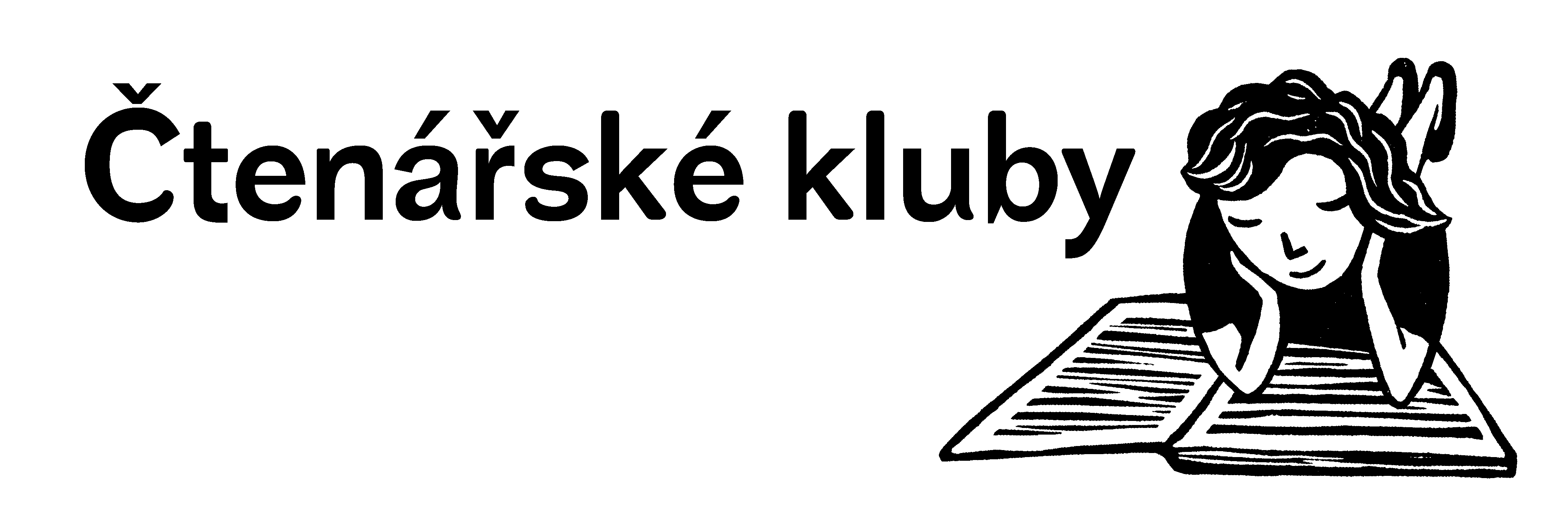  Projekt OPVK – Brána ke vzdělávání Oblast podpory 1.2. Školní čtenářské kluby posilující rovné příležitosti dětí a žáků se SVP.Vzhůru na palubu, knížky volají…Dobrodružnou plavbu připomíná nový projekt „Brána ke vzdělávání - školní čtenářské kluby“, jehož se naše škola spolu s dalšími 12 základními školami po celé České republice účastní od 1. února 2012 do 31. ledna 2015. Cílem projektu je ukázat dětem, že čtení je zábavné a radostné … a také nabyté zajímavými informacemi.  V dubnu 2012 se otevřely dveře školních čtenářských klubů, které navštěvuje 20 dětí  od 1. až do 4. třídy. Klub je určen zvláště těm dětem, které nečtou, a to z nejrůznějších důvodů – pocházejí ze sociálně nepodnětného prostředí, mají poruchy učení… Právě tyto děti byly pozvány k pravidelným schůzkám v klubové místnosti, kde pod vedením paní učitelky a paní knihovnice tráví hodinu a půl týdně nejrůznějšími činnostmi spjatými se čtením a knihami, ale i hrami, povídáním si, kreslením…. to vše na téma různých knižních příběhů.  Pro děti je v klubu připravena celá řada nových knížek, audioknížek, příjemné prostředí vybavené barevnými koberci a sedáky, lampou, malé občerstvení. Za svoji dobrou práci byly děti také odměněné knižními dary.A protože zájem o práci v klubech byl mezi dětmi opravdu veliký a členy se nemohli stát všichni zájemci, rozhodli jsme se zájem o četbu podpořit snídaněmi s knihou, které se konaly pravidelně jedenkrát měsíčně v příjemném prostředí čtenářského klubu. Při  předčítání z nějaké zajímavé knihy děti nejprve posnídaly to, co jim paní učitelky upekly a potom si již četly samostatně buď z vlastní přinesené knihy nebo si nějakou vybraly z klubové knihovničky. Tu si také většinou vypůjčily, aby si ji mohly doma dočíst. Projekt KÚPK – Zelené školní zahradyPodpora ekologických školních zahrad. Přeměna tradičních školních zahrad na ekologické.Postupně je školní zahrada přebudovávána na ekologickou školní zahradu podle zpracovaného projektu za podpory výše uvedeného projektu KÚPK a nadace ČEZ.Údaje o zapojení školy do dalšího vzdělávání v rámci celoživotního učeníVětšina pedagogů chápe celoživotní učení jako potřebu, jako nedílnou součást své profese a dalšího života. Vědí, že další profesní vzdělávání je nezbytná podmínka k udržení potřebné úrovně znalostí, odpovídající odbornému vývoji i v práci pedagogů. Zúčastňují se vzdělávání, které probíhá ve vzdělávacích institucích v rámci přijatého vzdělávacího systému a toto vzdělávání vede k získání uznávaných certifikátů a kvalifikací.K dalšímu vzdělávání pedagogických pracovníků jako důležité součásti celoživotního učení je zpracován plán DVPP. Naše škola má celou řadu zkušených pedagogů, kteří prošli vzděláváním jako garanti odborných předmětů a jejich poznatky škola využívá k seznámení ostatních pedagogů s metodickým rejstříkem a k podpoře významu kooperativního učení - to vše využitelné při práci s RVP a ŠVP.  Celoživotní vzdělávání je přirozenou doprovodnou součástí každodenního života na naší škole a na rozdíl od formálního a neformálního učení není vždy učením záměrným. Je velmi důležité pro začínající a nové učitele na škole formou vzájemných konzultací a hospitací. Na pracovišti je na velmi dobré úrovni a je důležitým zdrojem inovací metod vyučování a učení.Závěrečné zhodnoceníVýchova a vzděláváníJsem přesvědčen, že naše škola poskytuje žákům dobré a kvalitní vzdělání. Většina učitelů školy používá v rámci vyučovacího procesu moderní vyučovací metody a odvádí velice kvalitní práci. Jen je často velmi obtížné žáky motivovat k vnímání sdělovaných poznatků, ke čtení s porozuměním čtenému textu, k logickému uvažování, k vytváření vlastních názorů a jejich kulturnímu sdělování.Je nutné minimalizovat administrativu, aby učiteli zbýval čas na přípravu a promýšlení další práce a na nezbytný odpočinek, je zarážející, že řada učitelů využívá prázdnin k brigádám, aby částečně vylepšili rodinný rozpočet. Učitelům musí být nabídnuta široká škála vzdělávání v oblastech, kde se v praxi objevila potřeba doplnění znalostí a dovedností, a připravit je na to, aby dokázali řešit zhoršující se vztahy mezi dětmi a upevnit jejich pozici pro jednání hlavně s rodiči. V současné době žáci devátých tříd nemají motivaci dosahovat lepších výsledků, protože žáky se sníženými známkami z chování, s dostatečným i nedostatečným prospěchem přijímají střední školy i na maturitní obory, a učitele při současné legislativě provází pouze bezmoc při jednání se žáky a jejich rodiči a nejsou žádné zákonné prostředky pro dosažení zlepšení.Pokud se budou u žáků vyskytovat výrazné kázeňské problémy v takové míře, že učitel žáky s obtížemi zvládá, musíme se vrátit k tomu, že na škole budeme především vyžadovat kázeň a dodržování pravidel, a tím budeme vytvářet podmínky k tomu, abychom měli možnost s dětmi tvořivě pracovat.Myslím si, že ve srovnání s předchozími roky je situace na škole klidnější a stále se zlepšuje a získáváme více času a prostoru na naši tvořivou práci se žáky, kteří mají zájem o vzdělání.Ekonomika	Stále očekávám reformu financování školství, která by naší škole přinesla výrazné zlepšení financování v oblasti mzdových prostředků. Bohužel reforma se zatím nekoná a v současné době jsou pravidla nastavena tak, že nejsou rozdíly ve financování učitelů ve školách, které mají ve třídách 16 – 20 žáků, a učitelů, kteří učí 25 – 30 žáků, ba právě naopak, ve  školách s menším počtem žáků ve třídách jsou na tom lépe. Na tuto skutečnost na všech setkáních s úředníky kraje i města upozorňuji a jen těžko tuto nespravedlnost zdůvodňuji svým zaměstnancůmJe celá řada projektů, které mohou přinášet školám nemalé finanční prostředky, problém je v tom, že administrativa s projekty spojená odrazuje od jejich realizace jak ekonomku, tak vedení školy a v neposlední řadě i učitele. Integrace, inkluze	Naše škola je známá tím, že se velice dobře dokáže postarat o žáky se specifickými poruchami učení, poruchami chování, s tělesným i psychickým postižením. Je to zásluhou dobře fungujících speciálních pedagogických pracovnic, dobře funguje náprava poruch řeči, kterou vede vyškolená logopedka, výchovná poradkyně s přehledem a profesionálně řeší zjištěné výrazné prohřešky proti školnímu řádu ve spolupráci s třídními učiteli a kurátorem pro mládež. Výrazným nedostatkem vidím, že nemáme jediného žáka se zjištěným nadáním, kterému bychom rádi věnovali naši péčí a pokud se nějaký vyskytne, odchází na gymnázium.Výroční zpráva byla projednána na pedagogické radě: 28. 8. 2014Projednána ve Školské radě: 13. 10. 2014Předána zřizovateli: Mgr. Bohumil Nosek									    ředitel školycokdykdekdo a s kýmDen Rokycanzáří 2013náměstí Rokycanysólisté školního sboru, školní kapelaVánoční besídky pro rodiče ve třídách2.A, C, Prosinec 2012Vánoční jarmarkProsinec 2013školní jídelna prodejní stánky s výrobky žáků, vystoupení sboru, flétniček, kroužku aerobicu, břišních tanců, kapelyMěstské vánoční trhyprosinec 2013náměstí Rokycanyprodejní stánek s výrobky žáků, vystoupení školního sboru a kroužku fléten pod vánočním stromemKoncert sborů ZŠ Jižní předměstí a ZŠ TGM Rokycanyprosinec 2013ZUŠ RokycanyKoncerty sboru a flétničekProsinec 2013MŠ Čechova, MŠ ŠkolníDen otevřených dveříLeden 2014Vystoupení flétničekLeden 2014Klub seniorů RokycanyCelostátní finále pěvecké soutěže Karlovarský skřivánekduben 2014Aneta Franková 2. místoDen pro bezbariérové Rokycany7. 5. 2014prostor před školouškolní sbor a kroužek flétenŠkolní akademie9. května 2014Sokolovna RokycanyVystoupení pěveckého sboruKvěten 2014Klub seniorů RokycanyCelostátní finále ve vybíjené3. a 4. 6. 2014kemp Pecka13. místoEurorebus – celostátní kolo6. 6. 2014Praha2. místo (Janeček, Vorschneider, Budil)Prázdninové ladění5. 6. 2014Komorní klub Městské knihovny Rokycanyškolní sbory, kroužek fléten, břišní tance, školní kapelaKrajské finále soutěže Malý záchranář10. 6. 2014Plzeň11. místoZapojení do výtvarných soutěží pořádaných městskou knihovnou Rokycany a Muzeem B. Horákav průběhu celého školního rokuakcetřídatermínzhodnocení( co bylo cílem akce)Ozdravný pobyt4.B, 5.C5. – 9. 5.2014středisko Březová – důraz kladen na rozvoj samostatnosti dětí, vztahy mezi dětmi, sebepoznání a rozvoj fyzických schopností, OSVOzdravný pobyt3.B, 3. C9.6.–13.6. 2014středisko Sklárna v Žihli - důraz kladen na rozvoj samostatnosti dětí, vztahy mezi dětmi, sebepoznání a rozvoj fyzických schopností, OSVOzdravný pobyt 2.A, 2. C16. 6. – 20.6. 2014středisko Sklárna v Žihli - důraz kladen na rozvoj samostatnosti dětí, vztahy mezi dětmi, sebepoznání a rozvoj fyzických schopností, OSVTřída plná pohodyCelý 1. stupeňV průběhu celého školního rokuProgram připravený ve spolupráci s PPP Rokycany vedený pracovnicí této poradny V. Čikovou a zaměřený na osobnostně sociální výchovu. Ve 4 hodinových lekcích děti pracují metodami OSV na sebepoznání, poznání spolužáků, učí se správné komunikaci, rozvíjí se vztahy ve třídě.Den dětíCelý 1. stupeňČerven 2014Oslava Dne dětí – sportovní soutěže.Návštěva Pekla v Hornickém muzeu v Příbrami2.A, Cprosinec2013Děti se zábavnou formou dozvěděly, jak slavili Mikuláše naši předkové.Vánoční turnaj ve vybíjené 4. a 5. třídy18. 12. 2013Děti se zdokonalují ve sportovních dovednostech a rozvíjí týmovou spolupráci.Den deskových her1. – 3. třídy 18. 12. 2013Ve spolupráci s DDM Rokycany a žáky 9. tříd si děti na různých typech deskových her trénovaly paměť, postřeh, logické myšlení, prostorovou představivost, Třídní projektové dny jako např. Čertí škola, Vánoční projekt, Velikonocecelý 1. stupeňv průběhu celého školního rokuCílem je přiblížit dětem tradice a zvyky, rozvíjet  kompetence sociální a personální , pracovní, komunikativníLekce bruslenícelý 1. stupeňV rámci hodin tělesné výchovy zdokonalovali žáci  pod vedením instruktorů bruslařské dovednosti.Plavecký výcvikcelý 1. stupeň kromě třídy 4. Cv průběhu celého školního rokuPlavecký výcvik absolvují žáci v rámci hodin tělesné výchovy.Pomocné tlapky1.A, B, C3.A, březen 2014V rámci dlouhodobého projektu Soužití člověka se zvířetem ukázka výcviku asistenčních psů, utváření vztahu k postiženým spoluobčanům, rozvíjení občanské kompetenceMinizoo Strašicecelý 1. stupeň září 2013V rámci dlouhodobého projektu Soužití člověka se zvířetem se děti seznámily s různými druhy živočichů a s tím, jak o ně pečovat, svoje znalosti si ověřily v malém testu, menší děti malovalyTvořivé dílny Čokoláda, Barvy, 1.A, 2.Blistopad 2013duben 2014Rozvíjení pracovních kompetencí, práce s netradičními materiály.Třídění odpadů1.Aúnor 2014v rámci průřezového tématu environmentální výchova připravilo sdružení Ametyst vzdělávací pořad s ekologickou tématikouPřednášky o dentální hygieně1.A, B, Cříjen 2013V rámci Výchovy ke zdraví se žáci učili jak správně pečovat o svůj chrupProgram Světluška1.A, B, Czáří 2013V rámci průřezového tématu OSV si děti měly možnost vyzkoušet a prožít úskalí, která v každodenním životě musí překonávat nevidomí spoluobčané, učily se, jak jim pomáhatVýukové programy v ZOO Plzeň1.A, B, C3.A, 4.Av průběhu celého školního rokuV rámci dlouhodobého projektu Soužití člověka se zvířetem a jako doplněk učiva prvouky a přírodovědy děti absolvovaly vzdělávací programy s pracovníky ZOO Plzeň.EKO denceloškolní projektový den2. 5. 2014V rámci průřezového tématu environmentální výchova děti celý den věnovaly aktivitám spojeným se vztahem člověka k životnímu prostředí, uklízely les, sázely stromky, navštívily skládku, čistírnu odpadních vod, eko farmu, apod.Besedy v Městské knihovně v Rokycanechvšechny třídy 1. stupněv průběhu celého školního rokuVšichni žáci 1. stupně absolvovali v průběhu školního roku minimálně 1 čtenářskou besedu v Městské knihovně. Témata besed byla stanovena tak, aby vhodně doplňovala učivo, na začátku školního roku se na nich dohodly TU s paní knihovnicí.Dopravní výchova na dopravním hřišti3. – 5. třídypodzimjaroVýuka dopravních předpisů, ověření znalosti dopravních značek, praktický výcvik jízdy na kole na dopravním hřišti.název soutěžepočet žákůumístění poznámkaPlzeňská školní liga miniházenév průběhu celého školního roku se vystřídalo cca 40 dětíJedná se o náborovou soutěž, jejímž cílem je přivést děti ke sportu. V průběhu školního roku se uskuteční 6 turnajů. Hraje se ve dvou kategoriích: 2. – 3. třída, 4. – 5. třída. Vybíjená25 žákůokresní kolo: dívky -  3. místochlapci – 1. místokrajské kolo: 1. místocelostátní finále:13. místoPoprvé v historii školy se v této soutěži děti probojovaly až do celostátního finále, které se konalo ve dnech 3. a 4. června v kempu Pecka.McDonald´s Cup25 žákůokresní kolo:2.– 3. třída – 1. místo4.-5. třída – 1. místokrajské kolo:2.- 3. třída – 4. místo4.-5. třída – 3. místoAtletický trojboj6 žákůokresní kolo:dívky – 1. místochlapci – 3. místoV kategorii jednotlivců zářila žákyně 5.A Jana Zítková, která s přehledem zvítězila.Průměrný počet zaměstnanců v roce 2013       ( fyzický stav / přepočtený stav )    Průměrný počet zaměstnanců v roce 2013       ( fyzický stav / přepočtený stav )    PedagogůOstatníPočet zaměstnanců59 / 56,23820 / 19,044Dosažený průměrný měsíční plat24.214,- Kč14.601,- KčHlavní činnostDoplňková činnostCELKEMdotace na přímé výdaje ze státního rozpočtu*26.005---26.005dotace na provozní výdaje3.850---3.850příjmy z pronájmu majetku zřizovatele---241241poplatky od rodičů – školné200---200zúčtování fondů710---710ostatní příjmy 2.5453.2805.825Dotace z rozpočtu EU UZ 33123 (použito)1.1051.105Dotace od Úřadu práce2727Hlavní činnost  - dotace ze státních prostředkůHlavní činnost – ostatní zdrojeDoplňková činnostCELKEMInvestiční--- ---------Neinvestiční**27.1387.3053.34337.786z toho:------------- přímé náklady27.138201.25228.410    na platy pracovníků18.807---87119.678    ostatní osobní náklady1842072276    zákonné odvody + FKSP6.588---3056.893    náklady na DVPP36------36    náklady na učebnice, uč. pomůcky1.122------1.122    přímé ONIV(cestovné, úraz.poj, ost.     Služby, OPPP401---4405 - ostatní náklady---1.7421061.848-  potraviny2.4431.6964.139 - provozní náklady---3.1002893.389    energie---2.3242592.583    opravy a údržba nemovitého majetku---42230452    nájemné---61---61    odpisy majetku---293---293LimitSkutečnostRozdílPřepočtený počet zaměstnanců71,81    71,370,44Mzdové prostředky na platy18.76018.7600Mzdové prostředky – OPPP30300Ostatní neinvestiční výdaje „přímé“( odv. +ONIV)7.2167.2160Mzdové prostředky + OPPP z EU1801800Ostatní neinvestiční výdaje (odv. + ONIV) z EU9259250VzděláváníPočet pedagogických pracovníkůKč Vedoucích pracovníků21.600V oblasti cizích jazyků------V oblasti SIPVZ------K prohloubení odbornosti2734.770CELKEM2936.370